1	Declaraciones de política general (continuación)1.1	Los siguientes oradores realizaron declaraciones de política general:1–	Sr. Young Min YOU, Ministro de Ciencia y TIC (República de Corea) https://www.itu.int/web/pp-18/en/speech/29;–	Sra. Ndolenodji NAIMBAYE, Ministra de Correos y Nuevas Tecnologías de la Información y la Comunicación (Chad) https://www.itu.int/web/pp-18/en/speech/96;–	Sr. Carlos MESQUITA, Ministro de Transporte y Comunicaciones (Mozambique) https://www.itu.int/web/pp-18/en/speech/145;–	Sr. Shahzad Gul ARYOBEE, Ministro de Comunicaciones y Tecnologías de la Información (MCIT) (Afganistán) https://www.itu.int/web/pp-18/en/speech/150;–	Sr. Eucario Bakale ANGUE OYANA, Ministro de Transporte, Correos y Telecomunicaciones (Guinea Ecuatorial) https://www.itu.int/web/pp-18/en/speech/160;–	Sr. Kamal BIN AHMED MOHAMMED, Ministro de Transporte y Telecomunicaciones (Bahrein) https://www.itu.int/web/pp-18/en/speech/79;–	Sr. Leonid YEVDOCHENKO, Presidente del Servicio Estatal de Protección Especial de las Comunicaciones y la Información (Ucrania) https://www.itu.int/web/pp-18/en/speech/88;–	Sr. Abdur-Raheem Adebayo SHITTU, Ministro Federal de Comunicaciones (Nigeria) https://www.itu.int/web/pp-18/en/speech/154;–	Sr. Ped Shanel AGOVAKA, Ministro de Comunicación y Aviación (Islas Salomón) (véase https://www.itu.int/web/pp-18/en/speech/189);–	Sr. Henry ASHTON, Subsecretario Parlamentario de Estado del Departamento de Tecnologías Digitales, Cultura, Medios de Comunicación y Deporte (Reino Unido) https://www.itu.int/web/pp-18/en/speech/131;–	Sr. Ričardas DEGUTIS, Viceministro de Transporte y Comunicaciones (Lituania) https://www.itu.int/web/pp-18/en/speech/141;–	Sr. Daryn TUYAKOV, Viceministro de Información y Comunicación (Kazajstán) https://www.itu.int/web/pp-18/en/speech/161;–	Sra. Lily AKOL, Viceministra de Información, Comunicación, Tecnología y Servicios Postales (Sudán del Sur) https://www.itu.int/web/pp-18/en/speech/175;–	Sr. Eshmambet AMATOV, Vicepresidente del Comité de Estado de Tecnologías de la Información y Comunicaciones (Kirguistán) https://www.itu.int/web/pp-18/en/speech/66;–	Sra. Sophia PAPATHANASOPOULOU, Jefa del Departamento de Planificación Nacional de la Banda Ancha del Ministerio del Política Digital, Telecomunicaciones y Medios (Grecia) https://www.itu.int/web/pp-18/en/speech/104;–	Sr. François RIVASSEAU, Embajador en la Misión Permanente de Francia ante la Oficina de las Naciones Unidas en Ginebra (Francia) (véase https://www.itu.int/web/pp-18/en/speech/142);–	Sra. Francisca Elizabeth MÉNDEZ ESCOBAR, Embajadora de México en los Emiratos Árabes Unidos (México) https://www.itu.int/web/pp-18/en/speech/106, que anunció la intención de su país de mantener su contribución a la UIT en tres unidades contributivas;–	Sr. Moazzam Ahmad KHAN, Embajador del Pakistán en los Emiratos Árabes Unidos, Ministerio de Tecnología de la Información y Telecomunicaciones (Pakistán) https://www.itu.int/web/pp-18/en/speech/159;–	Sr. Kabelo Antony EBINENG, Secretario Permanente del Ministerio de Transporte y Comunicaciones (Botswana) https://www.itu.int/web/pp-18/en/speech/133;–	Sr. Jigme THINLYE NAMGYAL, Director General del Ministerio de Información y Comunicaciones (Bhután) https://www.itu.int/web/pp-18/en/speech/126.2	Declaración del Director General de la Unión Postal Universal2.1	El Director General de la Unión Postal Universal, Sr. Bishar Abdirahman Hussein, fomuló la declaración disponible en: https://www.itu.int/web/pp-18/en/policy-statement.3	Anuncio del delegado de Hungría3.1	El delegado de Hungría anunció que su país celebraría el foro ITU TELECOM World 2019 en Budapest en septiembre de 2019.Se levanta la sesión a las 17.40 horas.El Secretario General:	El Presidente:H. ZHAO	M. ALMESMARConferencia de Plenipotenciarios (PP-18)
Dubái, 29 de octubre – 16 de noviembre de 2018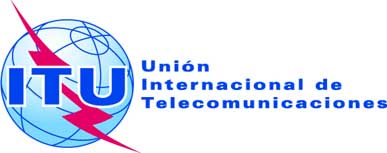 SESIÓN PLENARIADocumento 96-S6 de noviembre de 2018Original: inglésACTADE LATERCERA SESIÓN PLENARIAACTADE LATERCERA SESIÓN PLENARIAMartes, 30 de octubre de 2018, a las 14.40 horasMartes, 30 de octubre de 2018, a las 14.40 horasPresidente: Sr. Majed ALMESMAR (Emiratos Árabes Unidos)Presidente: Sr. Majed ALMESMAR (Emiratos Árabes Unidos)Asuntos tratadosDocumentos1Declaraciones de política general (continuación)–2Declaración del Director General de la Unión Postal Universal–3Anuncio del delegado de Hungría–